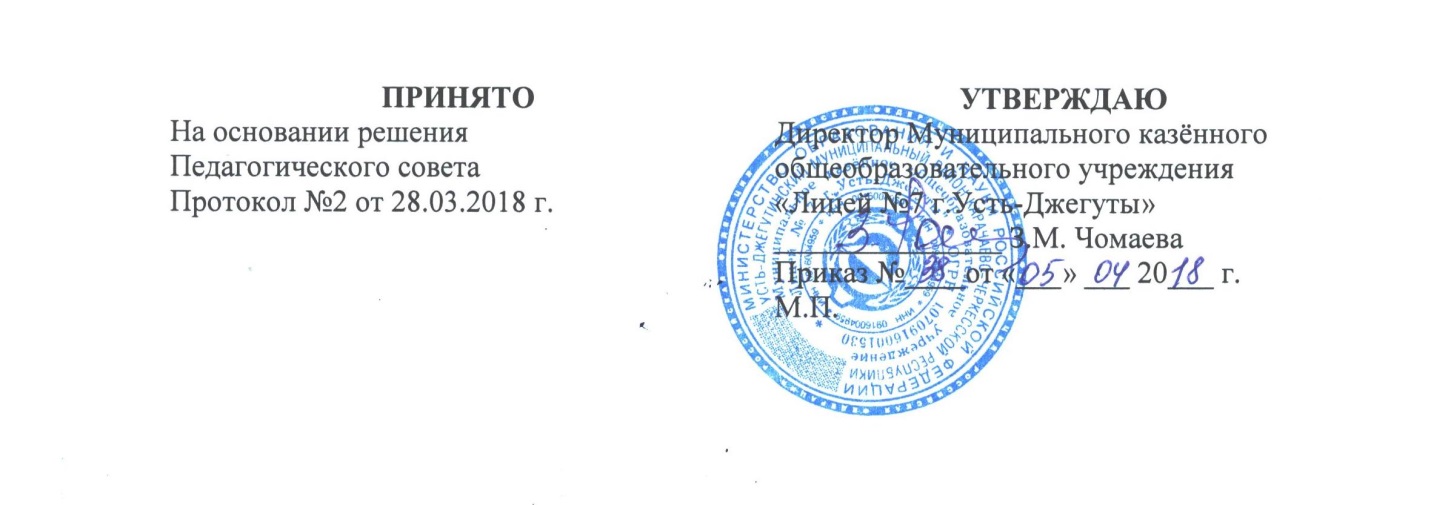 Положениео списке учебников в соответствии с федеральным перечнем учебников, а также учебных пособий, допущенных к использованию при реализации образовательных программ начального общего, основного общего, среднего общего образования  Муниципального казённого общеобразовательного учреждения «Лицей №7 г.Усть-Джегуты»1. Общие положения1.1. Настоящее Положение о списке учебников в соответствии с федеральным перечнем учебников, а также учебных пособий, допущенных к использованию при реализации образовательных программ начального общего, основного общего образования в  Муниципальном казённом общеобразовательном учреждении «Лицей №7 г.Усть-Джегуты» (далее – Положение)  разработано в соответствии со ст. 28 Федерального закона от 29.12.12. № 273-ФЗ «Об образовании в Российской Федерации», «Порядком организации и осуществления образовательной деятельности по основным общеобразовательным программам - образовательным программам начального  общего, основного общего и среднего общего образования», утвержденный приказом Министерства образования и науки Российской Федерации от 30 августа . № 1015, Уставом лицея. 1.2.  Положение является локальным нормативным актом и регламентирует  порядок утверждения списка учебников в соответствии с федеральным перечнем учебников, а также учебных пособий, допущенных к использованию при реализации образовательных программ в Муниципальном казённом общеобразовательном учреждении «Лицей №7 г.Усть-Джегуты».1.3. Обучающимся в Муниципальном казённом общеобразовательном учреждении «Лицей №7 г.Усть-Джегуты» в пределах федеральных государственных образовательных стандартов бесплатно предоставляются в пользование на время получения образования учебники и учебные пособия, а также учебно-методические материалы, средства обучения и воспитания.1.4. Обеспечение учебниками и учебными пособиями, а также учебно-методическими материалами, средствами обучения по основным образовательным программам, в пределах федеральных государственных образовательных стандартов, осуществляется за счет бюджетных      ассигнований.2. Формирование библиотеки:2.1. В  Муниципальном казённом  общеобразовательном учреждении «Лицей №7 г.Усть-Джегуты» в целях обеспечения реализации образовательных программ формируется библиотека, в том числе  может создаваться цифровая (электронная) библиотека,  которые обеспечивают доступ к профессиональным базам данных, информационным справочным и поисковым системам, а также иным информационным ресурсам. Библиотечный фонд укомплектовывается  печатными и (или) электронными учебными изданиями (включая учебники и учебные пособия), методическими и периодическими изданиями по всем входящим в реализуемые основные образовательные программы учебным предметам, курсам, дисциплинам (модулям).2.2. Нормы обеспеченности образовательной деятельности учебными изданиями в расчете на одного обучающегося устанавливаются соответствующими федеральными государственными образовательными стандартами.2.3. Учебные издания, используемые при реализации образовательных программ, определяются с учетом требований федеральных государственных образовательных стандартов, а также примерных образовательных программ. 2.4. Муниципальное казённое общеобразовательное учреждение «Лицей №7 г.Усть-Джегуты» для использования при реализации образовательных программ выбирает:1) учебники из числа входящих в федеральный перечень учебников, рекомендуемых к использованию при реализации имеющих государственную аккредитацию образовательных программ;2) учебные пособия, выпущенные организациями, входящими в перечень организаций, осуществляющих выпуск учебных пособий, которые допускаются к использованию при реализации имеющих государственную аккредитацию образовательных программ.2.5. Деятельность библиотеки регламентируется нормативными актами Российской Федерации, настоящим Положением,  другими локальными актами.3. Механизм обеспечения учебной литературой:3.1. Механизм обеспечения учебной литературой включает в себя:  - инвентаризацию библиотечных фондов учебников. Библиотекарь анализирует состояние обеспеченности фонда библиотеки учебниками, выявляют дефицит, передают результат инвентаризации  администрации лицея; - формирование списка учебников и учебной литературы на предстоящий учебный год;  - разработка и утверждение нормативных документов,  регламентирующих деятельность лицея по обеспечению учебниками в предстоящем учебном году:  - информирование обучающихся и их родителей (законных   представителей) о перечне учебников, входящих в комплект для обучения в данном классе; 3.2. Процесс работы по формированию списка учебников и учебных пособий  включает следующие этапы: - работа педагогического коллектива с Федеральным перечнем учебников, рекомендованных (допущенных) к использованию в образовательных учреждениях;- подготовка перечня учебников, планируемых к использованию в  новом  учебном году;- предоставление перечня учебников методическим объединениям на согласование;- составление списка заказа учебников и учебных пособий на следующий учебный год;- заключение договора с поставщиком о закупке учебной литературы;                 - приобретение учебной литературы.3.3. В списке учебников на предстоящий учебный год доводится до сведения обучающихся и их родителей (законных представителей) минимальный перечень дидактических материалов (рабочие тетради, атласы, контурные карты и т.д).3.4. Обязательные условия к приобретаемым учебникам и учебным пособиям: - допускается использование только учебно-методических  комплектов, утвержденных  и введенных в  действие  приказом  директора Учреждения, входящих в утвержденный  федеральный перечень учебников, рекомендуемых к использованию при реализации имеющих государственную аккредитацию образовательных программ.4. Права и обязанности участников реализации Положения:4.1. Директор несет ответственность за: -  соответствие используемых в образовательном процессе учебников и  учебных пособий  федеральному перечню учебников, рекомендуемых к использованию при реализации имеющих государственную аккредитацию образовательных программ;- полное предоставление в пользование на время получения образования учебники и учебные пособия, а также учебно-методические материалы, средства обучения и воспитания;- заключение и оформление договора на поставку в лицей учебников и учебных пособий в соответствии с реализуемыми образовательными программами и имеющимся фондом библиотеки.4.2.Заместитель директора по УВР несет ответственность за: - определение  списка учебников и учебных пособий в соответствии перечнем учебников, рекомендуемых к использованию при реализации имеющих государственную аккредитацию образовательных программ;- осуществление контроля использования педагогическими  работниками в ходе образовательного процесса учебных пособий и материалов, учебников в соответствии со списком учебников и учебных пособий, определенным лицеем; а также с образовательной программой, утвержденной приказом директора.4.3. Библиотекарь несет ответственность за: - достоверность информации об имеющихся в фонде библиотеки учебниках и учебных пособиях; - достоверность оформления заявки на учебники и учебные пособия в соответствии с реализуемыми Муниципальном казённом общеобразовательном учреждении «Лицей №7 г.Усть-Джегуты» образовательными программами и имеющимся фондом библиотеки;- достоверность информации об обеспеченности учебниками и учебными  пособиями обучающихся  на начало учебного года;  - осуществление контроля за сохранностью учебников и учебных  пособий, выданных обучающимся4.4. Классный руководитель несет ответственность за:- качество проведения процедуры согласования перечня учебников и учебных пособий на соответствие требованиям федерального государственного образовательного стандарта, федеральному перечню учебников, образовательным программам, реализуемым в лицее, минимальному перечню дидактических материалов для  обучающихся (рабочие тетради, контурные карты и т.д.); - достоверность информации для формирования списка учебников и учебных пособий для обучающихся на предстоящий учебный год, предоставляемой ответственному за организацию учебно-методического   обеспечения образовательного процесса  в Муниципальном казённом общеобразовательном учреждении «Лицей №7 г.Усть-Джегуты», по результатам согласования  перечня  учебников и учебных пособий.4.6. Родители (законные представители)учащихся:- следят за сохранностью полученных учебников; - возвращают все учебники в библиотеку в случае перехода учащегося в течение или по окончании учебного года в другое образовательное учреждение; - возмещают утрату или порчу учебника библиотеке.4.7. Вновь прибывшие учащиеся в течение учебного года обеспечиваются  учебниками из библиотечного фонда в случае их наличия в фонде, в случае отсутствия - приобретают самостоятельно. 4.8. Педагоги лицея обеспечиваются  учебниками из фонда в единичном экземпляре в случае их наличия в фонде. Приобретение  книгоиздательской продукции (методических пособий и других изданий) педагогическими работниками осуществляется самостоятельно.